Калужская  областьСЕЛЬСКОЕ ПОСЕЛЕНИЕ «ПОСЕЛОК ДЕТЧИНО»ПОСЕЛКОВОЕ  СОБРАНИЕРЕШЕНИЕот «29» апреля  2019г.                                                                                                     № 30Об утверждении Положения «О порядке установки мемориальныхсооружений, памятников, мемориальных досок и других памятных знаков на территории сельского поселения «Поселок Детчино»»  Руководствуясь Федеральным законом от 25.06.2002 № 73-ФЗ «Об объектах культурного наследия (памятниках истории и культуры) народов Российской Федерации», Федеральным законом от 06.10.2003 № 131-ФЗ «Об общих принципах организации местного самоуправления в Российской Федерации», в соответствии с требованиями Правил благоустройства территорий муниципального образования сельского поселения «Поселок Детчино», руководствуясь Уставом сельского поселения «Поселок Детчино», Поселковое Собрание сельского поселения «Поселок Детчино»РЕШИЛО:     1. Утвердить Положение «О порядке установки мемориальных сооружений, памятников, мемориальных досок и других памятных знаков на территории сельского поселения «Поселок Детчино» (приложение № 1).     2. Настоящее Решение вступает в силу после его официального опубликования (обнародования).Глава сельского поселения«Поселок Детчино»                                                                                     А.М.Воробьев                   Приложение №1к решению поселкового Собраниясельского поселения«Поселок Детчино»от «29» апреля 2019 г. № 30 ПОЛОЖЕНИЕ«О ПОРЯДКЕ УСТАНОВКИ МЕМОРИАЛЬНЫХ СООРУЖЕНИЙ, ПАМЯТНИКОВ, МЕМОРИАЛЬНЫХ ДОСОК И ДРУГИХ ПАМЯТНЫХ ЗНАКОВ НА ТЕРРИТОРИИ СЕЛЬСКОГО ПОСЕЛЕНИЯ «ПОСЕЛОК ДЕТЧИНО»     1. Общие положения     1.1. Настоящее Положение о порядке установки мемориальных сооружений, памятников, мемориальных досок и других памятных знаков на территории сельского поселения «Поселок Детчино» (далее - Положение) разработано в соответствии с Федеральным законом «Об объектах культурного наследия (памятниках истории и культуры) народов Российской Федерации», Федеральным законом «Об общих принципах организации местного самоуправления в Российской Федерации», Уставом сельского поселения «Поселок Детчино», в соответствии с требованиями Правил благоустройства территорий муниципального образования сельского поселения «Поселок Детчино».     1.2. Положение разработано с целью увековечения памяти о выдающихся исторических событиях, происшедших на территории поселения, выдающихся личностях Российской Федерации, уроженцев поселения, а также с целью формирования историко-культурной среды на территории сельского поселения.     1.3. Положение определяет основания установки и обеспечения сохранности мемориальных сооружений, памятников, мемориальных досок и других памятных знаков (далее по тексту - памятные знаки), порядок принятия решения, правила, условия установки и демонтажа памятных знаков, а также порядок учета и обслуживания их на территории поселения.     1.4. Требования настоящего Положения обязательны для всех предприятий и организаций различных форм собственности, государственных, муниципальных учреждений, общественных объединений и организаций, принимающих решение об установке памятных знаков на территории поселения.     2. Основные понятия и определения     2.1. Мемориальные сооружения - отдельные постройки и здания с исторически сложившимися территориями, мемориальные квартиры, объекты науки и техники, включая, военные.     2.2. Памятник - произведение монументального искусства, созданное для увековечения людей и исторических событий.     2.3. Отдельно стоящие памятные знаки - стелы, скульптурные композиции и др.     2.4. Мемориальная доска - памятный знак, устанавливаемый на фасаде, в интерьерах зданий, на закрытых территориях и сооружениях, связанных с историческими событиями, жизнью и деятельностью особо выдающихся граждан. Мемориальная доска, как правило, содержит краткие биографические сведения о лице или событии, которым посвящается увековечение.     2.5. Информационная доска посвящается отдельным событиям, факту, явлению и содержит только текстовую информацию.     3. Основания для установки памятных знаков     3.1. Значимость события в истории России, поселения.     3.2. Наличие официально признанных достижений личностей в государственной, общественной, военной, производственной и хозяйственной деятельности, в науке, технике, литературе, искусстве, культуре, спорте и других общественно значимых сферах, особый вклад в определенную сферу деятельности, принесший долговременную пользу поселению, государству.     4. Условия установки памятного знака     4.1. В целях объективной оценки значимости события, предлагаемого к увековечению посредством установки памятника или памятной доски, рассматриваются предложения об увековечении событий, отдаленных от времени установки не менее чем 2-летним сроком.     4.2. Решение об установке памятной доски, увековечивающей память выдающегося гражданина, чья жизнь и (или) деятельность связана с сельским   поселением, может быть принято не ранее чем через 2 года со дня его смерти.     4.3. Открытие памятного знака приурочивается к определенной дате (юбилею, этапу жизненного пути личности или круглой дате события) в торжественной обстановке с привлечением широкого круга общественности.     4.4. Установка памятных знаков осуществляется за счет собственных и (или) привлеченных средств, предоставляемых ходатайствующими организациями.     4.5. Не допускается установка памятного знака на фасаде здания, полностью утратившего свой исторический облик.     4.6. В исключительных случаях на основании постановления Главы администрации поселения и принятия решения депутатами сельского поселения о внесении данного вида расходов в бюджет очередного финансового года памятные знаки устанавливаются за счет средств бюджета поселения.  5. Порядок рассмотрения и принятия решения об установке памятных знаков     5.1. Предложения, обращения (ходатайство) об установке памятных знаков рассматривает на своем заседании поселковое Собрание  СП «Поселок Детчино».     5.2. Инициаторами установки памятных знаков могут быть:- органы государственной власти;- Глава поселения;- депутаты поселения;- предприятия и организации различных форм собственности;- юридические лица независимо от их организационно-правовой формы;- общественные объединения и организации.     5.3. Перечень документов, представляемых на заседание поселкового Собрания СП «Поселок Детчино»:- письменное обращение (ходатайство) с просьбой об увековечении памяти личности или события с указанием основания для выдвижения проекта памятного знака, т.е. значимость лица или события, подлежащего увековечению;- историческая или историко-биографическая справка;- копии документов, подтверждающих достоверность событий или заслуги представляемого к увековечению лица;- письменное согласие родственников лица, подлежащего увековечению в виде памятника, отдельно стоящих памятных знаков (стела, скульптурная композиция, бюст и т.д.);- выписка из домовой книги с указанием периода проживания данного лица (при необходимости);- проект (эскиз, макет) памятного знака;- предложение по тексту надписи (на мемориальной доске или информационной табличке);- письменное согласие собственника здания (строения, сооружения), на котором предполагается установить памятный знак, или лица, которому здание (строение, сооружение) принадлежит на праве хозяйственного ведения или оперативного управления;- обоснование выбора места установки памятного знака (при необходимости - представление фотографии предполагаемого места);- подтверждение источников финансирования проекта и (или) письменное обязательство ходатайствующей стороны о финансировании работ по проектированию, установке и обеспечению торжественного открытия памятного знака.     5.4. В результате рассмотрения обращения депутаты сельского поселения в течение двух месяцев принимают одно из следующих решений:- поддержать обращение (ходатайство) и принять решение об установке памятного знака;- рекомендовать ходатайствующей стороне увековечить память события или деятеля в других формах;- отклонить обращение (ходатайство), направив ходатайствующей стороне мотивированный отказ.     5.5. При положительном решении депутатов сельского поселения об установке памятного знака заказчик выполняет проект памятного знака.     6. Архитектурно-художественные требования к мемориальным доскам     6.1. Архитектурно-художественное решение мемориальной доски не должно противоречить характеру места ее установки, особенностям среды, в которую она привносится как новый элемент.     6.2. Текст мемориальной доски должен в лаконичной форме содержать характеристику увековечиваемого события (факта) либо периода жизни (деятельности) лица, которому посвящена мемориальная доска.     6.3. В тексте мемориальной доски должны быть указаны полностью фамилия, имя, отчество увековечиваемого лица.     6.4. В тексте обязательны даты, конкретизирующие время причастности лица или события к месту установки мемориальной доски.     6.5. В композицию мемориальных досок могут, помимо текста, включаться портретные изображения и декоративные элементы.     6.6. Изготовление мемориальных досок производится из качественных долговечных материалов (мрамора, гранита, чугуна, бронзы, других материалов и сплавов по решению комиссии).     7. Правила установки памятников, мемориальных досок и иных памятных знаков     7.1. Мемориальные доски устанавливаются на фасадах, в интерьерах зданий, сооружений и на закрытых территориях, связанных с важными историческими событиями, жизнью и деятельностью особо выдающихся граждан.     7.2. Мемориальные доски устанавливаются независимо от формы собственности и ведомственной принадлежности зданий, сооружений и территорий, но с согласия их собственников.     7.3. Мемориальные доски устанавливаются на хорошо просматриваемых местах на высоте не ниже двух метров.     7.4. В память о выдающейся личности в пределах территории может быть установлена только одна мемориальная доска по бывшему месту жительства, учебы или работы.     7.5. Установка памятников, мемориальных досок и иных памятных знаков осуществляется за счет собственных и (или) привлеченных средств ходатайствующей стороны.     8. Правила установки и демонтажа памятных знаков     8.1. Разработку проектов, выполнение и установку памятных знаков осуществляют общественные организации, инициаторы установки,  специализированные организации по заявке инициатора в соответствии с действующим законодательством. Финансирование этих работ осуществляется за счет средств инициатора.     8.2. Памятные знаки изготавливаются только из долговечных материалов (мрамора, гранита, металла и других материалов и сплавов, по решению комиссии).     8.3. Размер памятного знака определяется объемом помещаемой информации, наличием портретного изображения, декоративных элементов и должен быть соразмерен зданию, строению, сооружению, на котором устанавливается.     8.4. Текст памятного знака должен содержать краткую характеристику события, которому посвящен памятный знак, указание на связь события с конкретным адресом, по которому памятный знак установлен, а также даты, указывающие период, в течение которого выдающаяся личность или событие были каким-либо образом связаны с данным адресом.     8.5. В тексте памятного знака указываются полностью фамилия, имя, отчество выдающейся личности, в память о которой памятный знак установлен.     8.6. В композицию памятного знака помимо текста могут быть включены  портретные изображения, декоративные элементы, подсветка.    8.7. Для обслуживания памятного знака необходимо предусмотреть благоустроенный подход к месту его установки.     8.8. Памятные знаки демонтируются:- при отсутствии правоустанавливающих документов на установку;- при проведении работ по ремонту и реставрации здания или памятного знака на период проведения работ;- расходы по демонтажу памятного знака, установленного с нарушением, возлагаются на установивших его юридических или физических лиц.     9. Содержание памятников, мемориальных досок и иных памятных знаков     9.1. Содержание, реставрация, ремонт памятников, мемориальных досок и иных памятных знаков производятся за счет средств ходатайствующей стороны.     9.2. Установленные памятные знаки ставятся на баланс организации-заказчика. Содержание, реставрация, ремонт памятных знаков производятся за счет средств организации-заказчика. В случае ликвидации организации заказчика памятные знаки передаются на баланс администрации поселения и подлежат занесению в реестр муниципальной собственности.     9.3. Памятники, мемориальные доски и иные памятные знаки, установленные за счет бюджета сельского поселения, принимаются в муниципальную собственность сельского поселения.     9.4. Содержание, реставрация, ремонт памятников, мемориальных досок и памятных знаков, являющихся муниципальной собственностью, производятся за счет бюджета сельского поселения.     9.5. Все памятные знаки, установленные на территории поселения, на фасадах зданий и иных сооружений, являются достоянием администрации поселения, частью его природно-историко-культурного наследия и подлежат сохранению, ремонту и реставрации в соответствии с действующим законодательством.     9.6. Демонтаж памятников, мемориальных досок и иных памятных знаков осуществляется на основании решения поселкового Собрания СП «Поселок Детчино»     9.7. Предприятия, учреждения, организации и граждане обязаны обеспечивать сохранность памятных знаков. Контроль за состоянием и сохранностью памятных знаков на территории администрации сельского поселения  осуществляется ими совместно с администрацией сельского поселения.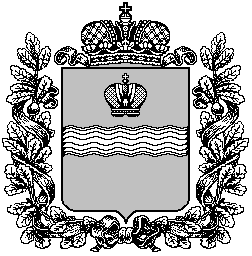 